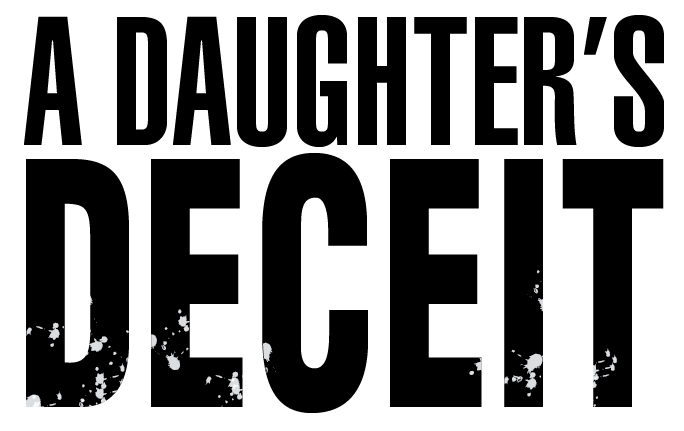 Johnson Production GroupPress KitOne-LinerSuzanne Cruz's perfect life of a mother, wife, and lawyer is shattered by Cassie, who vows revenge on the lawyers who destroyed her family when she was a girl. Suzanne must learn who is tearing her life apart before Cassie comes in for the kill.SynopsisIn a high-rise office building, little Cat Quinn watches her mother, Fiona, confront her husband, and his divorce lawyers- Ellen Dawson and Suzanne Cruz. In a tense stand-off, Quinn declares he will give Fiona nothing. The lawyers chime in that Cat was never his daughter, calling it paternity fraud. Driving away, angry and hysterical, Fiona yanks the wheel and crashes the car, metal and glass bursting around her and Cat. Fifteen years later, Suzanne Cruz has maturedas a successful family lawyer – now dishing advice on a live podcast show. A female caller implies that Suzanne destroys families – and drops a threat over the air that one day Suzanne will pay for what she’s done. When the homelife of Suzanne, her husband, Clay and daughter Whitney is shattered by the tragic death of their housekeeper, they are grateful when Cassie seemingly falls into their laps to take on the job.Life gets more complicated as Suzanne starts to suspect that Clay may be having an affair, a drunk neighbor starts asking odd questions about their housekeeper, followed by wild tales and risqué videos appearing on the internet putting Suzanne’s new work promotion at risk.With the help of a private investigator, Suzanne starts to realize what’s going on,trying to protect her family and career. But at the last second, it’s Whitney that ends up putting all the pieces together.But will she be too late?Producers/DirectorExecutive ProducersDEMETRIUS STEARJUBAL “ACE” KOHNJARED COHNNAOMI SELFMANProducersDEMETRIUS STEARJUBAL “ACE” KOHNLine ProducerBEN GELERADirectorJARED COHNKey CastKey Cast BiographiesJENNIFER FIELDActress and host Jennifer Field was born and raised in San Jose, California - the capitol of Silicon Valley.  A graduate of Santa Clara University, she earned a B.A. in Theater Arts.  Jennifer also studied Philosophy while at SCU, and continues to be fascinated by metaphysics and epistemology.  She holds the title of Miss Asian America 2006-2007, and is proudly half Korean, half English-Irish-German.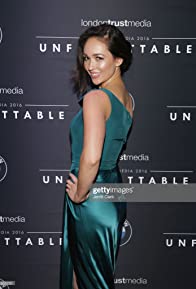 Making her way down to Los Angeles with no savings to speak of and a hookup to work at a nightclub, Jennifer steadily began getting work in commercials, television, and film.  She currently plays the maniacal Dr. Ruby in the Peabody and Emmy Award winning series, Artificial, on Twitch.  Next up, she recurs in FX's The Old Man starring Jeff Bridges and John Lithgow.  Jennifer was also a series regular in BYUTv's television pilot Web of Spies, the spinoff of Netflix's Granite Flats, starring Christopher Lloyd, Parker Posey, and Cary Elwes.  Other recent credits include 9-1-1 (FOX), For The People (ABC), and Chance (Hulu).  She was memorably a part of the original cast of the first Asian American reality show in history, the notorious K-Town.  Throughout her ever expanding career, she's worked opposite some of her favorites, including Don Cheadle, Hugh Laurie, and Billy Baldwin; and, to top it off - fulfilling many an 80's kid's wildest dreams - she relishes her time spent on set with the aforementioned Mr. Lloyd.For leisure, she enjoys reading, snowboarding, and spending time with her friends and family.  An avid hiker, she has visited nearly every national park in the western United States.  Her most proud achievement to date is motherhood and raising her 7 year old son, Abraham De Los Santos. SCOUT TAYLOR-COMPTONScout Taylor-Compton began acting with a featured role in the A.F.I. film A.W.O.L starring David Morse. Since then, her performances in seven independent films, over fifteen student films, and three music videos formed a firm foundation that led to her leading role in MGM's Sleepover. Joe Nussbaum the director of George Lucas in Love also directed the teenage adventure film, which also stars Alexa PenaVega and Mika Boorem.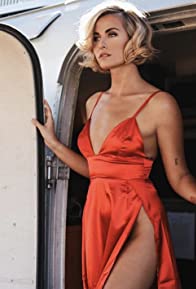 Just prior to Sleepover, Scout completed a role in Jennifer Garner's film 13 Going on 30. She can also be seen in the Hallmark movie Audrey's Rain, the film 7 Songs , with Chris Eigeman , and the Power Up Film Chicken Night, in which Scout, displaying another facet of her talent, sings the theme song.On the small screen, in 2003 Scout landed her first series pilot role in Class Actions the hour-long legal drama for Lifetime Television also starring Diane Venora, who plays Scout's mother in the series. In 2004 Scout booked a leading role in the new Bravo Series, Hidden Howie: The Private Life of a Public Nuisance, starring Howie Mandel.Currently she is awaiting the Network's decision on the pick-up of her most recent pilot booking, Disney's "That's So Raven Spin-Off," where she plays the series regular role of Lauren, big sister of Alyson Stoner.Other television guest credits include recurring roles on Unfabulous, The Guardian, Charmed, and Gilmore Girls plus appearances on Cold Case, The Division, The Lyon's Den, ER, Ally McBeal, an upcoming episode of That's So Raven and several stints on The Tonight Show with Jay Leno. She was nominated in 2004 for a Young Artist Award for her work on "Gilmore Girls," and was again nominated in 2005 for her lead role in "Sleepover" and recurring role on CBS's "The Guardian."Scout's voice-over credits include a recent looping for Disney's Sky High starring Kurt Russell and Kelly Preston. Other voice over credits include two films with Academy Award winning actors including The Core, starring Hilary Swank, and I Am Sam, starring Sean Penn, as well as work in the film The Princess Diaries 2: Royal Engagement. Scout was also the narrator for Chicken Night. On stage she has played the title roles in the musicals Annie/Annie Warbucks and the drama Anne Frank.Recently Scout flew to New Jersey where she filmed a leading role in the feature film titled Tomorrow Is Today. Currently Scout is in the studio, avidly working on her first album, and in August will be shooting a film for with Allan Kayser, who played Bubba on Mama's Family.She continues her training in acting, dance, and voice with top coaches, currently recording her first rock album. She also participates in charity projects for disabled and disadvantaged children as a Celebrity Youth Member of Kids With a Cause. Her hobbies and interests include writing songs, playing drums, surfing, and hanging out with her friends. EMMA NASFELLKnown for the a recurring role in the TV Series Warped! (2021-2022) as well as TV Movies War of the Worlds: Annihilation, Alien Conquest (2021) and Killer Grades (2021)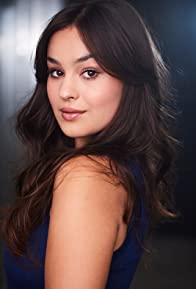 MICHAEL DEVORZONMichael DeVorzon was born in Los Angeles. He's the son of Grammy winning and Academy Award nominated songwriter, composer Barry DeVorzon and Jelinda DeVorzon, a model and philanthropist. His paternal grandfather, Jules DeVorzon was a singer, violinist best known as a member of Rudy Vallée and the Connecticut Yankees. Michael's father is of Russian descent and his mother of English descent.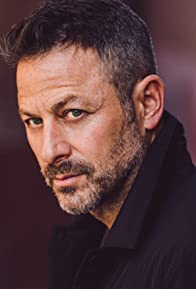 Michael started acting on the stage as a youngster and later on got a job working in production on the television show "Melrose Place." After three years in production, he started working in front of the camera.Michael's experience covers a wide range of roles in Films, TV and Commercials.His film credits include co-starring opposite Bruce Willis in "Deadlock" as well as "Fast and Fierce: Death Race", "Her Deadly Groom", "A Daughter's Deceit", "Producer Sam", "Any Day" and the NBC movie of the week "Submerged" which was filmed at Cinecittà studios in Rome and on location on the island of Malta.Production CreditsFull CastCasting byNATALYA RAHMANNEdited by ERIC YALKUT CHASECostume Design byGREY CARDENASMusic by DAVID BATEMANDirector of Photography MARCUS FRIEDLANDERProduction Design byDENYS PODMAZCOScreenplay byNAOMI SELFMANDirected by JARED COHNFull CrewProducer BiographiesMUTINY FILMSMutiny Films is a film & television development and production company founded in Los Angeles. Built on the belief that quality and taste are what elevates a project in the business of making great content, Mutiny creates for the big-screen and the home-screen, in all genres, exploring the unlimited reach of the imagination.DEMETRIUS STEAR - Executive Producer/ProducerDemetrius Stear is a film and television producer from Los Angeles, California. He is a founding partner of Mutiny Films. His resume lists with over 28 credits and 15 years experience in the film and television industry. His strong points are developing, financing, and producing content for film and television.JUBAL ACE KOHN - Executive Producer/Producer“Ace” has been working in film & television production since 2003. A producer who takes pride in his work, Ace particularly enjoys seeing a project through from concept to sale. As a founding partner of Mutiny Films, Ace brings a passion for unique quality storytelling to the screen.JARED COHN - Executive ProducerJared Cohn is a film and television director, writer and producer based in Los Angeles, California. Cohn has helmed such films as the William Shatner action, “Devil’s Revenge”, the legendary tale “Street Survivors: The True Story of the Lynyrd Skynyrd Plane Crash” and is currently in preproduction to direct the up-coming action starring Bruce Willis, “Reactor.”NAOMI SELFMAN - Executive ProducerAs a successfulscreenwriter and producer, Los Angeles based Naomi Selfman’s movies have appeared on Lifetime, Syfy, Showtime and others. Under the name of Leigh Selfman, this Bestselling Author pens the Rosie Kale Cozy Mystery Series and the Haunted Hollywood Series among others. Billing BlockMUTINY FILMSA JARED COHN FILM  ‘A DAUGHTER’S DECEIT’
Starring JENNIFER FIELDSCOUT TAYLOR-COMPTONEMMA NASFELLMICHAEL DEVORZONCasting by NATALYA RAHMANN  Edited by ERIC YALKUT CHASE  
Costume Design by  GREY CARDENAS  Music by DAVID BATEMAN  
Director of Photography MARCUS FRIEDLANDER  Production Design by 
DENYS PODMAZCO  Line Producer BEN GELERA  Executive Producers 
DEMETRIUS STEAR  JUBAL “ACE” KOHN  JARED COHN  NAOMI SELFMAN  
Produced by DEMETRIUS STEAR JUBAL “ACE” KOHN  Screenplay by NAOMI SELFMAN  Directed by JARED COHN© 2021 Mutiny Films, LLC All Rights Reserved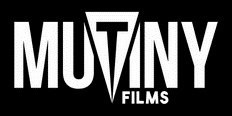 Meta DataLONG (max 3000 characters) synopsisIn a high-rise office building, little Cat Quinn watches her mother, Fiona, confront her husband, and his divorce lawyers- Ellen Dawson and Suzanne Cruz. In a tense stand-off,  Quinn declares he will give Fiona nothing. The lawyers chime in that Cat was never his daughter, calling it paternity fraud. Driving away, angry and hysterical, Fiona yanks the wheel and crashes the car, metal and glass bursting around her and Cat. Fifteen years later, Suzanne Cruz has matured as a successful family lawyer – now dishing advice on a live podcast show. A female caller implies that Suzanne destroys families – and drops a threat over the air that one day Suzanne will pay for what she’s done. When the homelife of Suzanne, her husband, Clay and daughter Whitney is shattered by the tragic death of their housekeeper, they are grateful when Cassie seemingly falls into their laps to take on the job.Life gets more complicated as Suzanne starts to suspect that Clay may be having an affair, a drunk neighbor starts asking odd questions about their housekeeper, followed by wild tales and risqué videos appearing on the internet putting Suzanne’s new work promotion at risk.With the help of a private investigator, Suzanne starts to realize what’s going on, trying to protect her family and career. But at the last second, it’s Whitney that ends up putting all the pieces together. But will she be too late? (1399)MEDIUM (max 500) synopsisSuzanne Cruz's perfect life of a mother, wife, and lawyer is shattered by Cassie, who vows revenge on the lawyers who destroyed her family when she was a girl. Suzanne must learn who is tearing her life apart before Cassie comes in for the kill. (246)SHORT (max 100 characters) synopsisSuzanne's life is shattered when Cassievows revenge on the lawyers who destroyed her family.(93)5 KEY WORDSLawyer, affair, podcast, housekeeper, revengeCHARACTERSuzanne CruzCassie/Cat QuinnWhitney CruzClay CruzACTORJENNIFER FIELDSCOUT TAYLOR-COMPTONEMMA NASFELLMICHAEL DEVORZONActorsJENNIFER FIELDSCOUT TAYLOR-COMPTONEMMA NASFELLMICHAEL DEVORZONNICHOLAS HEARDASHLEY DORISJORDAN PRESTONJENNIFER CASTILLOANDI WAGNERJOSEPH COVINOLILIAN WOUTERSBRYAN PATRICK MCCULLEYARIA SURRECCAMILLE JAMES HARMONAUTUMN HARRISON SUZANNA AKINSMICHELLE NGTHOMAS STEVEN VARGATORI KAY HARRISKEITH SUTLIFFDEREK OCAMPOROBERT LYMANANDREW PALSHANAMBER ELSTONAPRIL ANN DAISJULIE VOLKAMERJESSICA OBRIQUEKEENAN MCCARTHYJOSHUA FEINMANDAN BRAYAMALIA SAPUTRIDAMIEN WARRENLINDA MICHAELSTATIANA KATONACASSANDRA WRIGHTAMBER ELSTONRoleSuzanne CruzCassie/Cat QuinnWhitney CruzClay CruzAdamKatie Curry Frank WarnerVeraTrishChad BrewerFiona QuinnMr. QuinnYoung  CatEllen DawsonAnnabelle Mary/Masked figureHostLawyerLanaCopDinner Party Male 1Dinner Party Male 2Dinner Party Male 3Dinner Party Female 1Dinner Party Female 2Dinner Party Female  3Dinner Party Female  4Office Worker 1Office Worker 2Office Worker 3 Office Worker 4 Office Worker 5 Office Worker 6 Office Worker 7Office Worker 8Office Worker 9JARED COHN DirectorNAOMI SELFMANWriterMARCUS FRIEDLANDERDirector of PhotographyNICK RYAN 1st Assistant DirecetorMICHELLE NGUnit Production Manager/ 2nd ADDENYS PODMAZCOProduction Designer GARETH MARSHArt Dept Assistant MELANIE YOUNGKey Make-Up ArtistPAIGE MILLERHair Make-Up Artist JAMIE PORTILLOMake Up Assistant DOM PONIACKey Set PANICOLA VAROLISet PAINÉS KAYALI VAREZSet PAPAULA IGLESIAS PEREZSet PANATALYA RAHMANNCastingJOE TOMCUFCIKAssistant Camera JEFF CAROLAN Assistant Camera TATSUYA UENOSteadicam/B Cam Operator ELI FRANKSGafferDERRICK "SKI-TER" JONESKey Grip TIGRAN TSOLAKYANGafferMIKE RADEFFSwingBRANDON WILSON PA Swing JAMES KAMMERLINGPA Swing SEAN HYUNHDITJASON TOZIERStill PhotographerRICK REYNOLDSSound MixingGREY CARDENASCostume DesignerANTHONY ALVAREZAssistant Costume DesignerMARIA IRENE PUENTECovid Compliance OfficerNICK LORENZCatererROGER ZOMBRANOCraft ServiceTOSHA JOHNSON-WILLIAMSCraft ServiceERIC YALKUT CHASE Post Supervisor ERIC YALKUT CHASEditorERIC YALKUT CHASE ColoristDAVID BATEMANComposerPOND 5Additional Media By:YEN TRANSpecial ThanksKARYN COHNSTEVEN COHNJESSE COHNELLEN CHEEKJAMES KOHNANN BAILEYRONDAL BAILEY